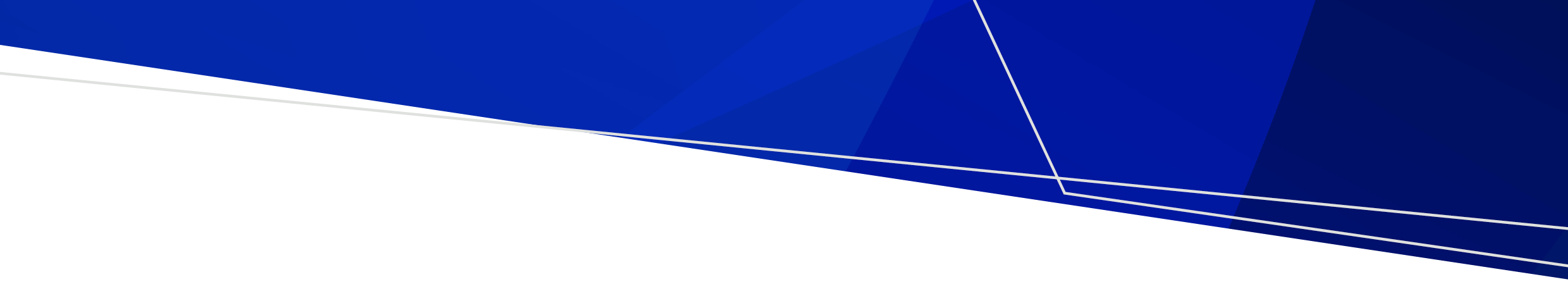 ContentsIntroduction	1Instructions	2Allied health assistant delegation	3Workplace details	3Task details	3Consumer details	4Allied health professional confirmation	5Updates to delegation	6IntroductionUse this tool to help allied health professionals (AHPs) delegate tasks to allied health assistants (AHAs).This tool can help delegate more effectively, while meeting legal obligations.Before delegating tasks, make sure you are familiar with:Victorian allied health assistant workforce recommendationsAHA supervision and delegation frameworks.More information on the roles and responsibilities of AHAs and AHPs and how to delegate effectively is in the workforce recommendations.Delegation is a 2 part process.verbal communication to determine if the task can be delegated and if the AHA is suited to the task. written delegation to confirm details of the delegated task that the AHA has agreed to complete. Additionally, risk escalation and feedback mechanisms must be made clear as part of delegation practice.Each delegation relates to an individual consumer’s care, when a task is delegated. This could be for an individual or group-based task.The delegation should be stored in line with your workplace’s medicolegal documentation and record keeping processes.InstructionsThis tool can be completed electronically or printed and filled in by hand.To add a new row to a table, go to the last table cell and select the Tab key.The tool can also be added to electronic medical records. The delegation should be stored in line with your workplace’s medicolegal documentation and record keeping processes.Depending on your workplace, it may be completed by one or several AHPs for one consumer’s care and therapy.Any changes in therapy should be documented and an updated delegation made available for reference.Allied health assistant delegationWorkplace detailsTask detailsConsumer detailsConsumer backgroundRelevant background information, which may include:reason for care and therapyrelevant medical history and medicationConsumer’s goalsBriefly outline the consumer’s goals or note where they are documented.Therapy and care detailsThis may relate to individual or group therapy. It may include a range of activities for the AHA to select from.Outline directions, frequency and specific information about the task. This may also include information on the consumer’s current ability or functional level.Note: Before delegating the task, you should consider:Is the task within your scope of practice as an AHP?Have you determined the AHA’s competence and confidence to complete the task?Is the task complex?Is the task or environment high risk?Does the task need to be assessed before completing?Does the task need advanced clinical reasoningMore informationOther treatment information and relevant consumer interests, including:relevant precautions or contraindicationsrelevant risk assessment and management detailsAllied health professional confirmationUpdates to delegationTo receive this document in another format, email Allied Health Workforce <alliedhealthworkforce@health.vic.gov.au>.Authorised and published by the Victorian Government, 1 Treasury Place, Melbourne.© State of Victoria, Australia, Department of Health, November 2023.Available at Victorian Allied Health Assistant Workforce Recommendation and Resources <https://www.health.vic.gov.au/allied-health-workforce/victorian-allied-health-assistant-workforce-recommendations-resources>Allied health assistant delegation toolQuestionAnswerWorkplace nameLocationOther relevant informationQuestionGuidanceAnswerTask delegated byName and contact details of delegating AHPTask delegated toAHA or therapy assistantDelegation date-Consumer detailsRelevant consumer detailsTaskSummary of task being delegatedLocation of delegated taskSuch as home address, community location, clinic, residential aged care facility, hospital ward and bed allocationTimeframe or priority of delegated taskSuch as workplace priority system or preferred appointment dateConsumer backgroundConsumer goalsCare detailsQuestionAnswerTreatment informationPrecautions and contraindicationsRisk assessment (where applicable)QuestionAnswerNameDateSignatureNameDateCommentsSignature